Enlargements Using MatricesEnlargements Using MatricesEnlargements Using Matrices(a)(b)(c)By considering the unit square, determine the matrix which describes an enlargement about the origin with scale factor . 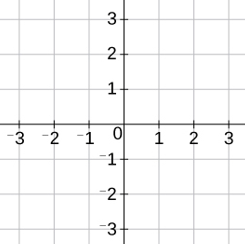 Describe fully the single transformation represented by the matrix  Use matrix algebra to show that an enlargement of scale factor  about , followed by an enlargement of scale factor  about  is equivalent to an enlargement of scale factor  about .(d)(e)(f)The point  is mapped onto the point  when enlarged by a scale factor  about the origin. Using matrix algebra, find the values of  and .The unit square OABC with coordinates O(0, 0), A(0, 1), B(1, 1) and C(1, 0) is mapped to OA’B’C’ under matrix . Use matrix algebra to find the coordinates of A’, B’ and C’.The point  is mapped onto the point  when enlarged by a scale factor  about the origin. Using matrix algebra, find the values of  and .(g)(h)(i)Use matrix algebra to show that an enlargement of scale factor  about , followed by an enlargement of scale factor  about  is the same as a rotation of  about the origin.The point  is mapped to the point  when enlarged with scale factor about the origin. Use matrix algebra to find the possible values of  and .The point (, ) is mapped to the point (, ) when transformed under the matrix . Find the values of  and .